									                «В регистр»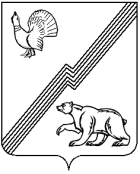 АДМИНИСТРАЦИЯ ГОРОДА ЮГОРСКАХанты-Мансийского автономного округа – Югры                    ПОСТАНОВЛЕНИЕ        от  26 июня 2013 года                                                                                                   №  1618О внесении изменений в постановление администрации города Югорска от 01.03.2012 № 483 В связи с уточнением объема финансирования долгосрочной целевой программы, утвержденной постановлением администрации города Югорска от 01.03.2012 № 483 «О долгосрочной целевой программе  «Реализация мероприятий по совершенствованию социально-трудовых отношений и охраны труда в городе Югорске на 2012 – 2014 годы»:  1.  Внести в постановление администрации города Югорска от 01.03.2012 № 483 «О долгосрочной целевой программе  «Реализация мероприятий по совершенствованию социально-трудовых отношений и охраны труда в городе Югорске на 2012 – 2014 годы» (с изменениями от 25.09.2012 №  2419) следующие изменения:1.1. В Приложении:1.1.1. строки 2.4 – 2.6  изложить в следующей редакции:2. Опубликовать настоящее постановление в газете «Югорский вестник» и разместить        на официальном сайте администрации города Югорска.3. Постановление вступает в силу после официального опубликования в газете «Югорский вестник».4.  Контроль за выполнением настоящего постановления возложить на первого заместителя главы администрации города Югорска – директора департамента муниципальной собственности и градостроительства С.Д. Голина.Глава администрации города Югорска                                                                             М.И. Бодак2.4Проведение  городского смотра-конкурса состояния условий и охраны труда в организациях муниципального образованияУправление экономической политики администрации города 2013-2014 годы239,0119,0120,0Средства местного бюджетаСтимулирование процессов в организации работы по улучшению условий и охраны труда , будет проведено 4 конкурса2.5Проведение конкурса профессионального мастерства «Лучший по профессии» среди специалистов по охране труда муниципальных организаций города ЮгорскаУправление экономической политики администрации города2013 год31,031,0Стимулирование процессов в организации работы по улучшению условий и охраны труда , будет проведено 4 конкурса2.6Проведение конкурса «Лучший уполномоченный по охране труда среди уполномоченных по охране труда муниципальных организаций города ЮгорскаУправление экономической политики администрации города2014 год30,030,0Стимулирование процессов в организации работы по улучшению условий и охраны труда , будет проведено 4 конкурса